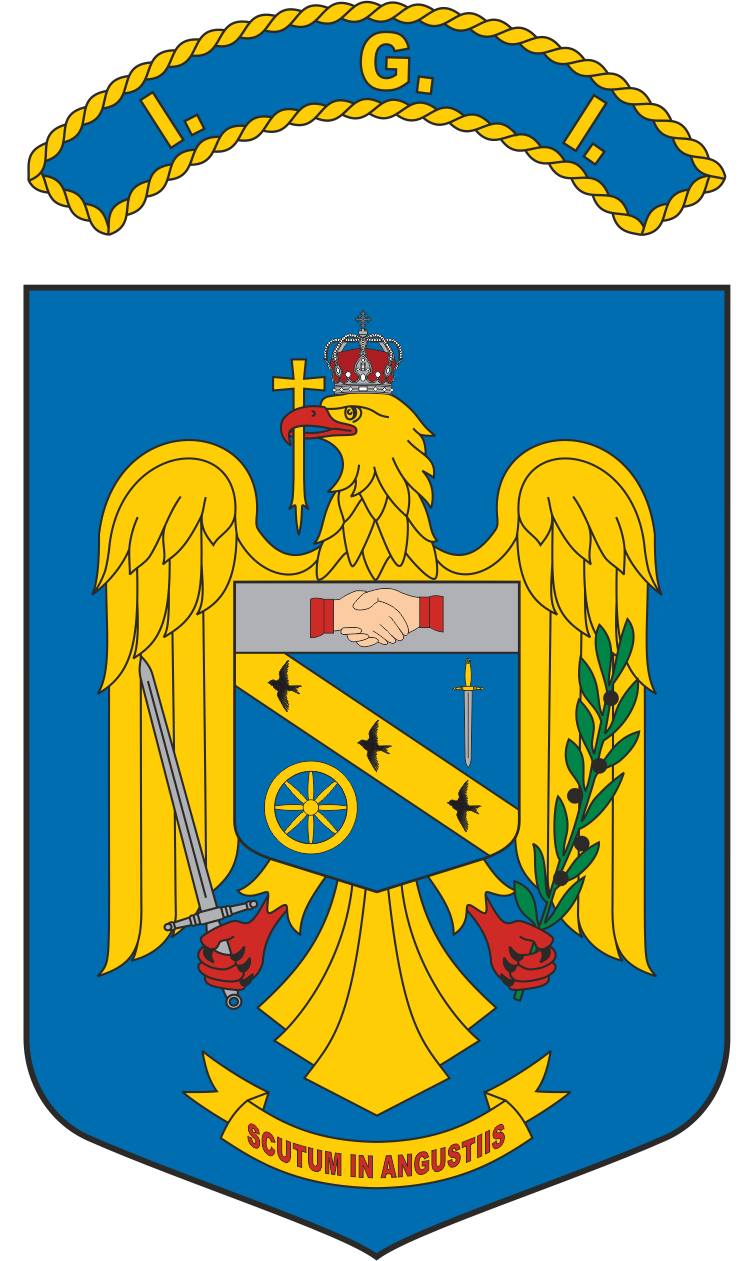 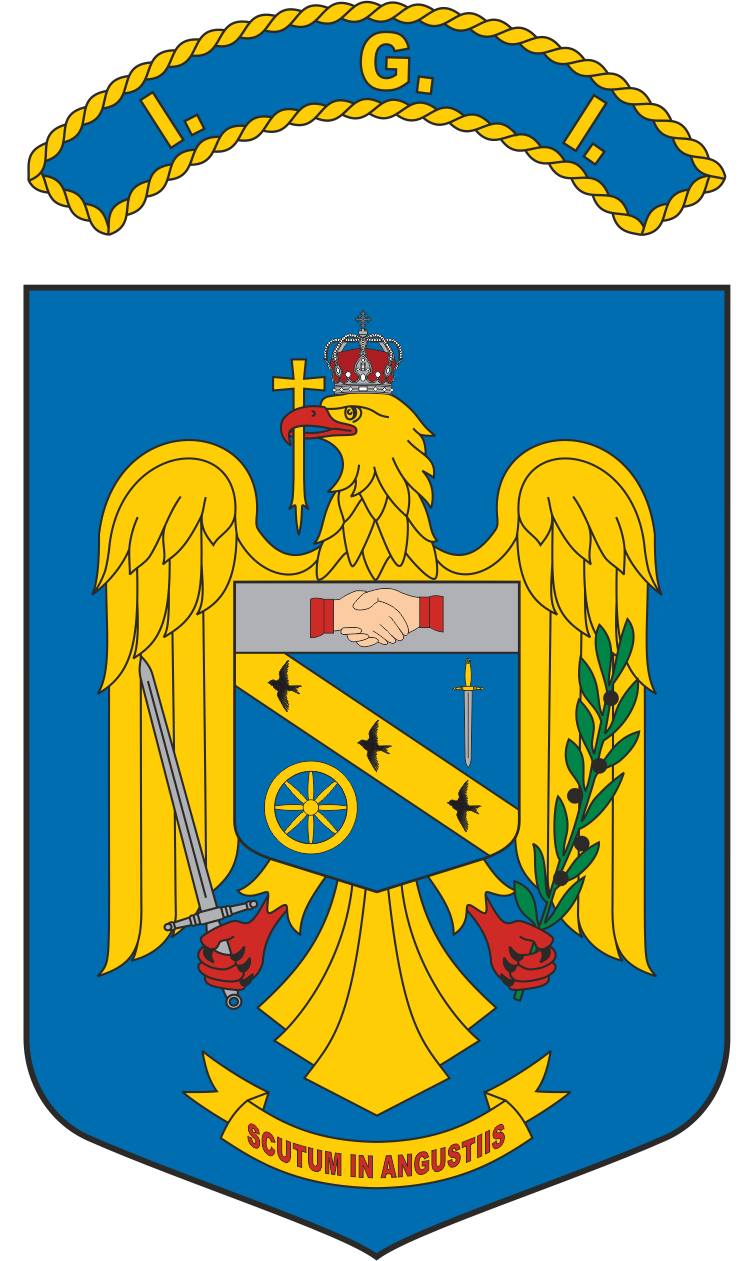 În atenţia candidaţilor înscrişi la concursul organizat de către Inspectoratul General pentru Imigrări postului vacant de ofițer specialist principal I, prin încadrare directă, din cadrul Serviciului Resurse Umane - compartimentul Formare Inițială și Continuă , prevăzut la poziția nr. 68 din Statul de Organizare al I.G.I.  	În urma analizei dosarelor de recrutare ale candidaţilor înscrişi la concursul organizat de către Inspectoratul General pentru Imigrări postului vacant de ofițer specialist principal I, prin încadrare directă, din cadrul Serviciului Resurse Umane - compartimentul Formare Inițială și Continuă , prevăzut la poziția nr. 68 din Statul de Organizare al I.G.I., cu personal recrutat prin încadrare directă, comisia de concurs a constatat încetarea procedurii de concurs pentru următorii candidați, astfel: 	Candidații sus-menționați care fac dovada electronică (prin redirecționare/forward e-mail) că au transmis inclusiv documentația la care se face referire în prezentul document (la rubrica motivul respingerii), în termenul de depunere a dosarului de recrutare, respectiv 16.05.2022, ora 08:00 - 20.05.2022, ora 15,00 , sunt rugați să informeze structura de resurse umane, la numărul de telefon prevăzut la anunțul din concurs (021/410.75.13 interior 19066), până cel târziu la data de 20.06.2022, ora 16:00, pentru ca situația respectivă să fie reanalizată.Totodată, comisia de concurs a constatat faptul că procedura de concurs va continua, pentru candidații care îndeplinesc, cumulativ, condițiile de participare la concurs și ale căror  dosare de recrutare au fost validate, după urmează:PREŞEDINTELE COMISIEI DE CONCURSMembrii comisiei de concurs                                           Secretarul comisiei   Notă : art.30 din Anexa nr.3 la O.M.A.I.nr.140/2016 - ”La concursurile pentru ocuparea posturilor vacante pot participa numai candidaţii care îndeplinesc condiţiile legale, criteriile specifice de recrutare, condiţiile de ocupare prevăzute în fişa postului, precum şi condiţiile prevăzute de prezenta secţiune, respectiv cei ale căror dosare de recrutare sunt complete, corect întocmite şi depuse în termenul prevăzut în anunţul de concurs”Nr. crt.Codul unic de identificare al candidatuluiMotivul respingerii27959Candidatul nu îndeplinește condiția prevăzută la lit. h), m), n) cap II Înscrierea la examen/concurs şi documente necesare, examinarea psihologică din cadrul Anunțului de concurs nr. 27765/13.05.2022, respectiv nu a depus fotografie color 9X12 cm, declarația pe propria răspundere privind susținerea evaluării psihologice, declarația privind acordul înregistrării audio/video a probei de concurs27947Candidatul nu îndeplinește condiția prevăzută la lit c), cap II Înscrierea la examen/concurs şi documente necesare, examinarea psihologică din cadrul Anunțului de concurs nr. 27765/13.05.2022, respectiv nu a depus suplimentul la diploma de licență27966Candidatul nu îndeplinește condiția prevăzută la lit o), cap II Înscrierea la examen/concurs şi documente necesare, examinarea psihologică din cadrul Anunțului de concurs nr. 27765/13.05.2022, respectiv nu a depus consimțământul informat27968Candidatul nu îndeplinește condiția prevăzută la lit. d),g),k) cap II Înscrierea la examen/concurs şi documente necesare, examinarea psihologică din cadrul Anunțului de concurs nr. 27765/13.05.2022, respectiv nu a depus carnetului de muncă/certificatului de stagiu de cotizare și/sau altor documente doveditoare care să ateste vechimea în muncă și, dacă este cazul, ale livretului militar, extras de pe cazierul judiciar, declaraţia de confirmare a cunoaşterii şi acceptării condiţiilor de recrutare27953Candidatul nu îndeplinește condiția prevăzută la lit. c) cap II Înscrierea la examen/concurs şi documente necesare, examinarea psihologică din cadrul Anunțului de concurs nr. 27765/13.05.2022, respectiv suplimentul a fost depus în afara perioadei de înscriere, respectiv 14.06.202227950Candidatul nu îndeplinește condiția prevăzută la lit c), cap II Înscrierea la examen/concurs şi documente necesare, examinarea psihologică din cadrul Anunțului de concurs nr. 27765/13.05.2022, respectiv nu a depus suplimentul la diploma de licență27825Candidatul nu îndeplinește condiția prevăzută la lit c), cap II Înscrierea la examen/concurs şi documente necesare, examinarea psihologică din cadrul Anunțului de concurs nr. 27765/13.05.2022, respectiv nu a depus suplimentul la diploma de licență27942Candidatul a fost declarat INAPT din punct de vedere medical27930Candidatul nu îndeplinește condiția prevăzută la lit) c),f),h),i),j),m), cap II Înscrierea la examen/concurs şi documente necesare, examinarea psihologică din cadrul Anunțului de concurs nr. 27765/13.05.2022, respectiv nu a depus copii ale documentelor care atestă nivelul şi specializarea studiilor impuse de cerinţele postului, autobiografia completată olograf și tabelul nominal cu rudele candidatului și soțul/soția candidatului, o fotografie color 9X12 cm, adeverință medicală eliberată de medicul de familie în condițiile Ordinului ministrului afacerilor interne nr. 105/2020 privind examinarea medicală a candidaților la concursurile de admitere în instituțiile de învățământ care formează personal pentru nevoile MAI, precum și la concursurile de încadrare în MAI, din care să rezulte că este clinic sănătos pentru participarea la concursul de încadrare în MAI, eliberată cu cel mult 6 luni anterior derulării selecției,  aviz psihologic din care să rezulte aptitudinea privind deţinerea, portul şi folosirea armelor şi muniţiilor letale sau neletale supuse autorizării, emis cu cel mult 6 luni anterior derulării selecţiei, declarația pe propria răspundere privind susținerea evaluării psihologice.27796Candidatul nu îndeplinește condiția prevăzută la lit c), cap II Înscrierea la examen/concurs şi documente necesare, examinarea psihologică din cadrul Anunțului de concurs nr. 27765/13.05.2022, respectiv nu a depus suplimentul la diploma de licență (suplimentul atasat nu corespunde cu diploma de licența atașată )27960Candidatul nu s-a prezentat la evaluarea psihologică27964Candidatul nu s-a prezentat la evaluarea psihologică27818Candidatul nu s-a prezentat la evaluarea psihologică27931Candidatul a fost declarat INAPT la evaluarea psihologică.27955Candidatul nu s-a prezentat la evaluarea psihologică și de asemenea acesta nu a atașat adeverință eliberată de structura de resurse umane a unității unde este încadrat27807Candidatul nu s-a prezentat la evaluarea psihologică și de asemenea Nu a depus declarația pe proprie răspundere prevăzută la lit. g) cap II Înscrierea la examen/concurs şi documente necesare, examinarea psihologică din cadrul Anunțului de concurs nr. 27765/13.05.202227795Candidatul a fost declarat INAPT la evaluarea psihologică.27976Candidatul nu s-a prezentat la evaluarea psihologică27967Candidatul nu îndeplinește condiția prevăzută la lit f), cap II Înscrierea la examen/concurs şi documente necesare, examinarea psihologică din cadrul Anunțului de concurs nr. 27765/13.05.2022, respectiv nu a depus declarația de confirmare a cunoașterii și acceptării condițiilor de recrutare27973Candidatul a fost declarat INAPT la evaluarea psihologică.Nr. crt.Cod unic de identificare al candidatuluiRezultat selecție27941ADMIS27977ADMIS27971ADMIS27945ADMIS27948ADMIS27821ADMIS27938ADMIS27962ADMIS27965ADMIS27797ADMIS27944ADMIS27940ADMIS27822ADMIS27939ADMIS27932ADMIS27935ADMIS27975ADMIS27943ADMIS27936ADMIS27951ADMIS27970ADMIS27934ADMIS27780ADMIS27969ADMIS27824ADMIS27963ADMIS27954ADMIS27802ADMIS27817ADMIS27799ADMIS27949ADMIS27894ADMIS27895ADMIS27805ADMIS27803ADMIS27806ADMIS27946ADMIS27958ADMIS27933ADMIS27952ADMIS27804ADMIS27929ADMIS27820ADMIS27937ADMIS27957ADMIS27798ADMIS27972ADMIS27928ADMIS27800ADMIS27974ADMIS27961ADMIS27956ADMIS27819ADMIS